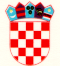 REPUBLIKA HRVATSKAVUKOVARSKO-SRIJEMSKA ŽUPANIJAOPĆINA TOMPOJEVCIOPĆINSKO VIJEĆEKLASA: 021-05/18-04/07URBROJ: 2196/07-18-1Tompojevci, 02. kolovoza 2018. godine	Temeljem članka 29. Statuta Općine Tompojevci („Službeni vjesnik“ Vukovarsko-srijemske županije br. 05/13, 02/15, 05/16 i 02/18), Općinsko vijeće Općine Tompojevci na svojoj 9. sjednici održanoj dana 02. kolovoza 2018. godine donosi:O D L U K UO SUGLASNOSTI ZA PROVEDBU ULAGANJA NA PODRUČJU OPĆINE TOMPOJEVCI UNUTAR MJERE 07 »TEMELJNE USLUGE I OBNOVA SELA U RURALNIM PODRUČJIMA« IZ PROGRAMA RURALNOG RAZVOJA REPUBLIKE HRVATSKE ZA RAZDOBLJE 2014-2020Članak 1.	Daje se suglasnost za kandidiranje Unutar Mjere 7 „Temeljne usluge i obnova sela u ruralnim područjima „ iz Programa ruralnog razvoja Republike Hrvatske za razdoblje 2014-2020 na Podmjeru 7.4. » Ulaganja u pokretanje, poboljšanje ili proširenje lokalnih temeljnih usluga za ruralno stanovništvo, uključujući slobodno vrijeme i kulturne aktivnosti te povezanu infrastrukturu « - provedba tipa operacije 7.4.1. » Ulaganja u pokretanje, poboljšanje ili proširenje lokalnih temeljnih usluga za ruralno stanovništvo, uključujući slobodno vrijeme i kulturne aktivnosti te povezanu infrastrukturu « zaprovedbu ulaganja na području Općine Tompojevci u naselju Mikluševci  REKONSTRUKCIJA ZGRADE JAVNE I DRUŠTVENE NAMJENE (P+K) – DOGRADNJA DRUŠTVENOG DOMA, IZGRADNJA PARKIRALIŠTA I KOLNOG PRILAZA U MIKLUŠEVCIMA, na k.č.br. 767/1,1031, k.o. Mikluševci.Članak 2.	Kandidacija ovog projekta sukladna je Strategiji razvoja Općine Tompojevci.Članak 3.	Ova odluka stupa na snagu dan nakon objave u „Službenom vjesniku“ Vukovarsko-srijemske županije.								Predsjednik Općinskog vijeća								         Dubravko Martić